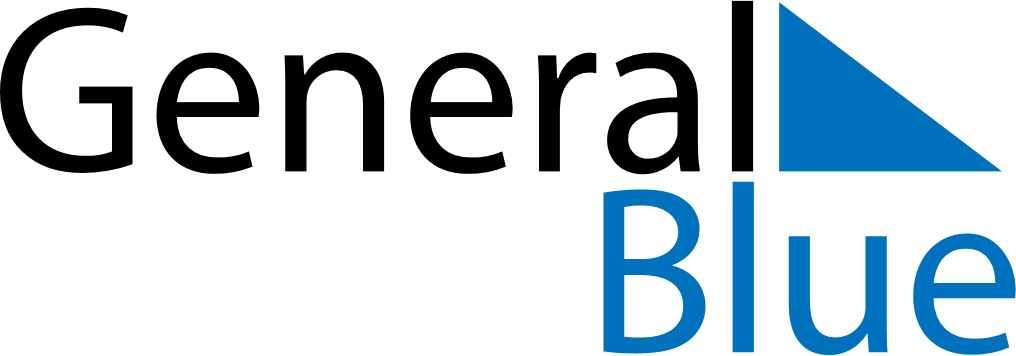 December 2026December 2026December 2026December 2026December 2026December 2026GrenadaGrenadaGrenadaGrenadaGrenadaGrenadaMondayTuesdayWednesdayThursdayFridaySaturdaySunday123456Camerhogne Folk Festival789101112131415161718192021222324252627Christmas DayBoxing Day28293031NOTES